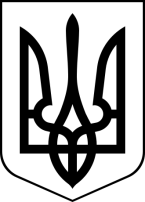 БРОСКІВСЬКИЙ ЗАКЛАД  ЗАГАЛЬНОЇ СЕРЕДНЬОЇ ОСВІТИСАФ'ЯНІВСЬКОЇ СІЛЬСЬКОЇ РАДИІЗМАЇЛЬСЬКОГО РАЙОНУ ОДЕСЬКОЇ ОБЛАСТІНАКАЗ30.12.2022                                                                                                    №161/ОПро результати стану ведення шкільної документаціїза І семестр 2022/2023 н. р.        Відповідно  до наказу МОН від 8 серпня 2022 року № 707 «Про затвердження Інструкції з ведення ділової документації у закладах загальної середньої освіти в електронній формі» у Бросківському закладі електронні класні журнали ведуться на освітньому порталі “Нові знання”:  https://nz.ua/У Бросківському закладі інформаційні технології застосовуються у різних напрямках: освітня діяльність (урочна і позакласна), виховна (години спілкування та різні шкільні заходи). Інформаційно-комунікаційні технології є основою єдиного інформаційного простору закладу: адміністрації школи, вчителів, учнів, батьків.Система “Нові Знання” є однією зі складових всеукраїнського проекту “КУРС: Освіта”. Його користувачі – це керівники загальноосвітніх навчальних закладів України директори, завучі, вчителі, учні, батьки або опікуни школярів.Основною метою впровадження електронного журналу:підвищення ефективності роботи педагогів, сприяння створенню нових форм педагогіки партнерства усіх суб’єктів освітнього процесу, формування їх цифрової компетентності та інформаційної культури;удосконалення освітнього менеджменту за допомогою автоматизації збирання, оброблення, зберігання, використання та відображення інформації закладу освіти із застосуванням інтегрованої бази даних;оперативність, достовірність і цілісність інформації, що використовується в процесі освітньої діяльності;організація освітнього процесу з використанням технологій дистанційного навчання та сприяння побудові індивідуальної освітньої траєкторії учня;підвищення мотивації учнів до відвідування занять та вивчення навчальних предметів;посилення участі батьків в освітньому процесі шляхом налагодження інтерактивного зв’язку між вчителем, батьками та учнями;зменшення паперових інформаційних потоків;створення єдиного інформаційного освітнього простору.Відповідно до плану роботи  школи в грудні 2022 року та в січні 2023 року було здійснено перевірку стану ведення електронних класних журналів 1-11 класів за І семестр щодо виконання єдиних вимог в оформленні класних журналів, об’єктивності оцінювання учнів.  Бали за ведення зошитів з української мови та літератури, зарубіжної літератури, математики, іноземної мови виставляються щомісяця. Оцінювання в основному відповідає «Загальним критеріям оцінювання навчальних досягнень учнів у системі загальної середньої освіти». Відповідно до вимог здійснюється вчителями  календарне планування та оформлення запису тем уроків, видів робіт на уроці, оформлення домашніх завдань. Але є ряд недоліків: несвоєчасний запис домашніх завдань, пропуск дат проведених уроків, подвійна нумерація.    Виходячи з вище зазначеного, Н А К А З У Ю:1. Класним керівникам та вчителям – предметникам :1.1.Вести записи в журналах строго дотримуючись вказівок щодо ведення              електронних журналів   та методичних рекомендацій;1.2. Звернути увагу на недостатню накопиченість поточних оцінок в окремих учнів;     1.3. Дотримуватися відповідності  записів у класному журналі з календарними планами.2. Класним керівникам : 2.1. Своєчасно здійснювати записи проведених бесід по застереженню дитячого травматизму та їх відпрацювання з дітьми, які були відсутні. 3. Заступнику директора школи з навчально-виховної роботи ЛЕПСЬКА Н.І.    здійснити повторну перевірку журналів до 27 березня 2023 року.4.  Узяти під особистий посильний контроль ведення шкільної документації згідно з нормативними вимогами.5. Контроль за виконанням  наказу залишаю за собою.Директор                                                                               Алла ВОДЗЯНОВСЬКАЛепська Н. І.